	บันทึกข้อความ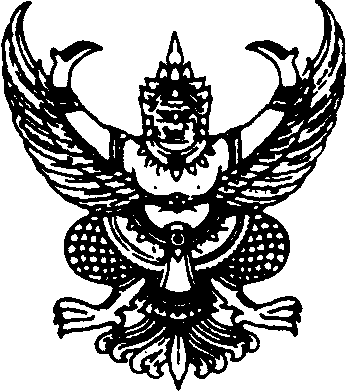 ส่วนราชการ	 ที่  	วันที่	 เรื่อง	ขออนุมัติเบิกเงินอุดหนุนการวิจัย  งวดที่  2	เรียน  ผู้อำนวยการสถาบันวิจัยและพัฒนาตามที่ข้าพเจ้า									อาจารย์/บุคลากร สังกัด					ได้รับทุนอุดหนุนการวิจัยจากกองทุนวิจัย มหาวิทยาลัยราชภัฏรำไพพรรณี ประจำปีงบประมาณ		ตามสัญญาเลขที่			  เพื่อใช้จ่ายในโครงการวิจัย เรื่อง																																	  เป็นจำนวนเงินหลังจากหักค่าธรรมเนียมตามประกาศมหาวิทยาลัยแล้ว ทั้งสิ้น	             	     บาท (							) นั้นข้าพเจ้า ขออนุมัติเบิกเงินอุดหนุนการวิจัยเพื่อดำเนินงานวิจัย ประจำงวดที่       2    จำนวนเงินทั้งสิ้น	          บาท (			    		  	        ) พร้อมนี้ได้แนบเอกสาร ประกอบการเบิกเงิน ดังนี้  1) แบบรายงานความก้าวหน้าโครงการวิจัย จำนวน 1 ชุด  2) แผนการดำเนินงานการวิจัยงวดที่ 2  (6 เดือน) จำนวน 1 ชุด  3) แผนการใช้งบประมาณการวิจัยงวดที่ 2 (30 %) จำนวน 1 ชุด  4) ร่างรายงานวิจัยบทที่ 1-4  จำนวน 1 ฉบับ  5) สำเนาประกาศผลการพิจารณาทุนอุดหนุนฯ จำนวน 1 ชุด  6) สำเนาสัญญาการรับทุนอุดหนุนฯ จำนวน 1 ชุด  7) สำเนาบัตรประชาชน จำนวน 1 ชุด  8) ไฟล์บันทึกข้อความขออนุมัติเบิกเงินฯ และรายการที่ 1-4 ในระบบ RBRU-RMSจึงเรียนมาเพื่อโปรดพิจารณาอนุมัติ		(ลงชื่อ)			  (		  		      )			              หัวหน้าโครงการวิจัยแบบรายงานความก้าวหน้าโครงการวิจัย1.	รายละเอียดเกี่ยวกับโครงการวิจัย 	1.1 ชื่อเรื่อง (ภาษาไทย) 																								 (ภาษาอังกฤษ) 																							    1.2  หัวหน้าโครงการวิจัย	    	   		             สังกัด                 	      	          โทรศัพท์มือถือ 	             E-mail       				   ID Line : ……………………………..   สัดส่วนการทำวิจัย          %       	ผู้ร่วมวิจัย (1) 							 สัดส่วนการทำวิจัย	%		  (2) 							 สัดส่วนการทำวิจัย	%	       	  (3) 							 สัดส่วนการทำวิจัย	%		  (4) 							 สัดส่วนการทำวิจัย	%                       (5) 							 สัดส่วนการทำวิจัย	%ได้รับอนุมัติงบประมาณกองทุนวิจัย ปี     	  จำนวนเงิน   	               บาท ระยะเวลาการวิจัย        ปีเริ่มทำการวิจัยเมื่อ (เดือน/ปี) 			สิ้นสุดตามสัญญาการรับทุนฯ (เดือน/ปี)	 	2.	รายละเอียดความก้าวหน้าของการดำเนินการวิจัย		2.1  วัตถุประสงค์ของการวิจัย	2.2 แสดงตารางเปรียบเทียบผลการดำเนินงานตามแผนการดำเนินงานวิจัยที่ได้เสนอไว้กับงานวิจัยที่ได้ดำเนินการจริงตลอดโครงการวิจัย ระบุรายละเอียดกิจกรรม ขั้นตอนการปฏิบัติตามลำดับ		2.3 งบประมาณที่ใช้จ่ายไปแล้วจำนวน              บาท ความก้าวหน้าการดำเนินงานคิดเป็น    	 %		2.4  ระบุรายละเอียดที่ได้แก้ไขปรับปรุงตามข้อเสนอแนะของผู้ทรงคุณวุฒิประเมินคุณภาพ (ถ้ามี) 	2.5 งานตามแผนงานวิจัย/โครงการวิจัยที่จะดำเนินการต่อไป	2.6	คำชี้แจงเกี่ยวกับปัญหา/อุปสรรค และวิธีการแก้ไข (ถ้ามี) 								 (ลงชื่อ)								         						(				)							          		        หัวหน้าโครงการวิจัย									วันที่ ความเห็นจากการประเมินรายงานความก้าวหน้าโครงการวิจัยของผู้บังคับบัญชา 		สนับสนุนให้ดำเนินการต่อไป		ไม่สนับสนุนให้ดำเนินการต่อไป ระบุเหตุผล 																										    (ลายเซ็น)								  					  (...............................................................)									คณบดี										             วันที่ ความเห็นจากการประเมินรายงานความก้าวหน้าโครงการวิจัยของสถาบันวิจัยและพัฒนา 		  สนับสนุน	  ไม่สนับสนุน ระบุเหตุผล 																				 							      							(ลายเซ็น) 							       	(...............................................................)			รองผู้อำนวยการสถาบันวิจัยและพัฒนา  				        วันที่ แผนการดำเนินการวิจัย  งวดที่    2   (6 เดือน)โครงการวิจัย เรื่อง .....................................................................................................................................................................................................................................................................................................                                                                                                                                                                                                                         จากแหล่งทุน :  กองทุนวิจัย					ปีงบประมาณ : ……………………..……หมายเหตุ  ให้ระบุกิจกรรมที่ดำเนินการ และช่วงระยะเวลา ตลอดจนผลที่คาดว่าจะได้รับ จากการดำเนินกิจกรรมดังกล่าว แผนการใช้งบประมาณการวิจัยงวดที่ ..2.. (30%)โครงการวิจัย เรื่อง ………………………………………………………………………………….…………………………………….……………………………………………………………………………….…………………………………………………………………..จากแหล่งทุน :  กองทุนวิจัย					ปีงบประมาณ : ………………………………หมายเหตุ  ถัวเฉลี่ยทุกรายการลงชื่อ (...................................................................)                                                                             ผู้วิจัยหมายเหตุ (งวดที่1 50%  งวดที่ 2  30%) ระบุรายละเอียดตามหมวดงบประมาณ และประเด็นต่างๆ ให้ครบถ้วน (ถ้ามี) ระยะเวลาแผนการดำเนินงานวิจัยที่เสนอไว้ผลการดำเนินงานจริงพร้อมสรุปวิเคราะห์ผลการดำเนินการวิจัยที่ได้ (พอสังเขป)เดือน.................กิจกรรมระยะเวลาการดำเนินงาน (เดือน)ระยะเวลาการดำเนินงาน (เดือน)ระยะเวลาการดำเนินงาน (เดือน)ระยะเวลาการดำเนินงาน (เดือน)ระยะเวลาการดำเนินงาน (เดือน)ระยะเวลาการดำเนินงาน (เดือน)กิจกรรม........         ……..   ……..……..………………กิจกรรมระยะเวลาผลที่คาดว่าจะได้รับ1.........................................................................…………………………………………………………………..เดือน ปี - เดือน ปี...............................................2.........................................................................…………………………………………………………………..เดือน ปี - เดือน ปี...............................................3.........................................................................…………………………………………………………………..เดือน ปี - เดือน ปี...............................................รายการจำนวนเงิน1. งบบุคลากร   ค่าจ้างชั่วคราว ......................................................................................2. งบดำเนินงาน   2.1 ค่าตอบแทน  ใช้สอย  วัสดุ          2.1.1  ค่าตอบแทน เช่น ค่าอาหารทำการนอกเวลา  ค่าตอบแทน                                    ผู้ปฏิบัติงานให้ราชการ ค่าเบี้ยประชุมกรรมการ ฯลฯ………..…          2.1.2  ค่าใช้สอย เช่น                    1) ค่าเบี้ยเลี้ยง ค่าเช่าที่พัก ค่าพาหนะ.......................................                    2) ค่าซ่อมแซมยานพาหนะ และขนส่ง.......................................                    3) ค่าซ่อมแซมครุภัณฑ์..............................................................                    4) ค่าจ้างเหมาบริการ.................................................................                    5) ค่าใช้จ่ายในการสัมมนา และฝึกอบรม……………..……………….                    6) ค่ารับรองและพิธีการ.............................................................                    7) ค่าเงินประกันสังคม................................................................                                            8) ค่าใช้สอยอื่น ๆ .....................................................................                            ฯลฯ2.1.3  ค่าวัสดุ  เช่น1)  ค่าวัสดุสำนักงาน..................................................................2)  ค่าวัสดุวิทยาศาสตร์.............................................................3)  ค่าวัสดุอื่น ๆ.......................................................................ฯลฯ    2.2 ค่าสาธารณูปโภค   เช่น                   ค่าไฟฟ้า  ค่าน้ำประปา  ค่าโทรศัพท์  ค่าไปรษณีย์โทรเลข                    ค่าบริการด้านสื่อสารและโทรคมนาคม3.  งบลงทุน      ค่าครุภัณฑ์………………………………………………………………...        ฯลฯ....................……………..……………..……………………………….………………………………….………………..………………..…………………………………………………………………………………………………………….รวมงบประมาณ งวดที่ ..2... (30%)